KRITOSEMENKEDVOKALIČNICE IN ENOKALIČNICE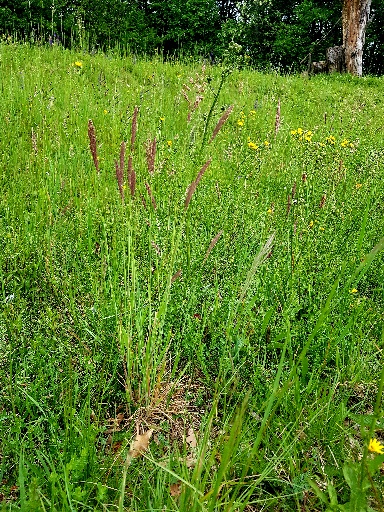 NAVODILO ZA DELO:Tvoja naloga, ki bo tokrat za oceno je, da se odpraviš na travnik in dobro opazuješ travniške rastline. Če imaš možnost, rastline fotografiraj.NALOGA: Izberi si 2 rastlini, ena naj pripada skupini enokaličnic, druga pa dvokaličnicam. (Sedaj imaš že znanje, da skupini rastlin ločiš že na prvi  pogled.)Izbrani rastlini fotografiraj. 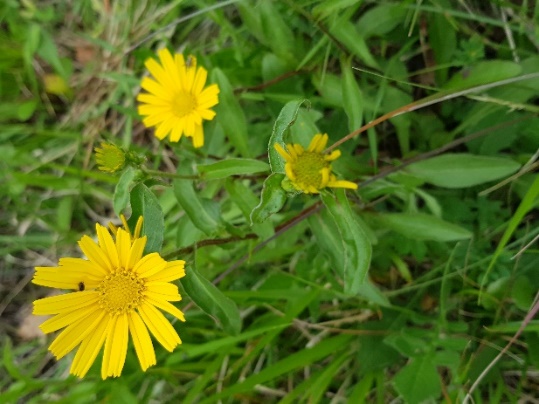 Če nimaš te možnosti, poišči njuni fotografiji na spletu in ju prilepi na   koncu tvojih rešenih nalog.Rastlini naj bosta taki, da ju boš  lahko izpulil.  Določiti boš moral tudi koreninski sistem.Skiciraj nabrani rastlini in pri vsaki označi vse rastlinske organe.                                                                      (2 T + 4 T/       )skica tvoje enokaličnice:	             	         skica tvoje dvokaličnice:ime rastline: _________________     ime rastline:_________________(če jo prepoznaš)			       (če jo prepoznaš)NALOGA: Smiselno dopolni tabelo. Riši s svinčnikom.NALOGA:Na fotografiji je neznana semenka. Poskusi jo prepoznati. Če si jo prepoznal, jo poimenuj. ________________________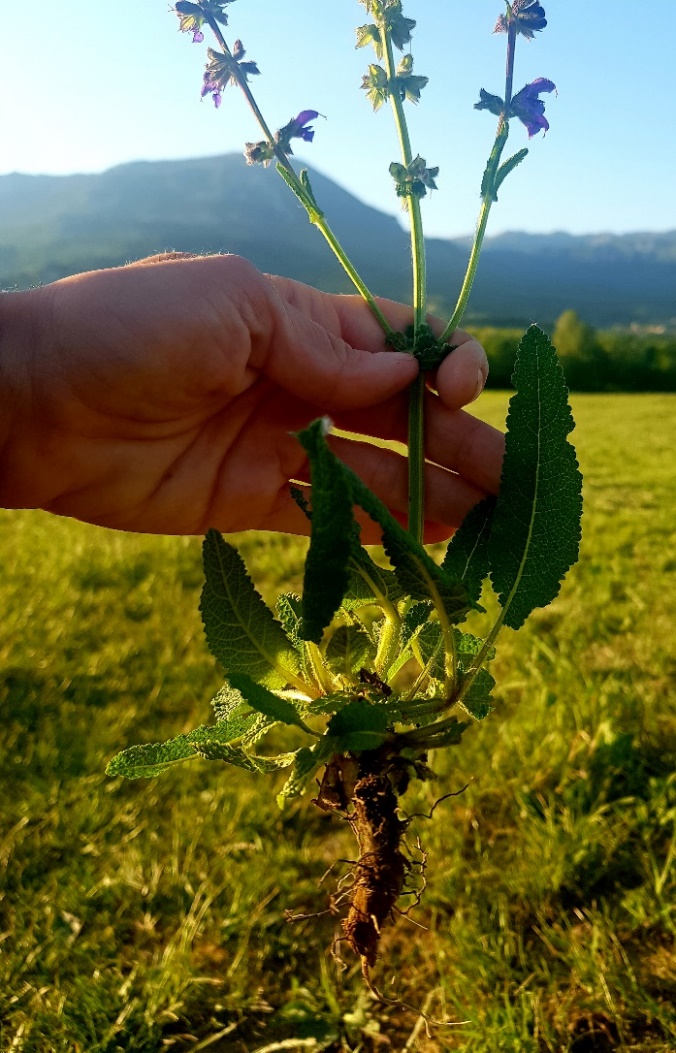 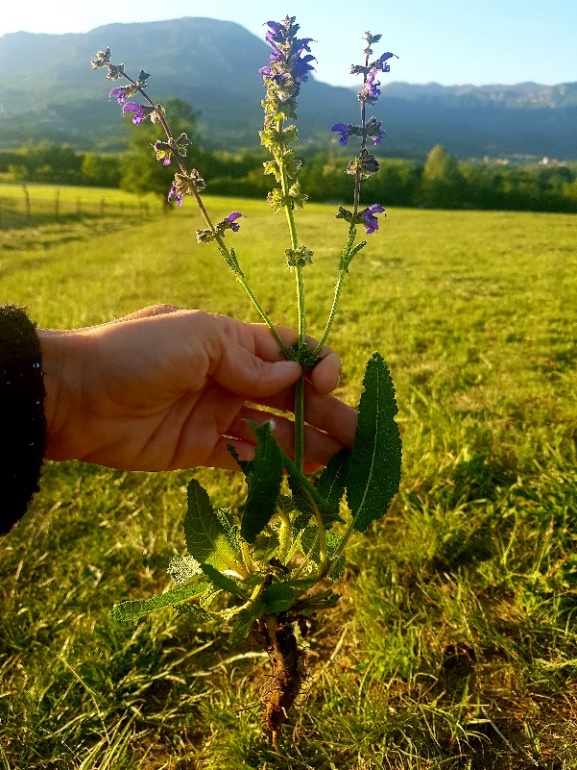 Na podlagi videnega iz fotografije, poskušaj razbrati ali gre za enokaličnico ali dvokaličnico. Rastlina na fotografiji spada med (obkroži): 	              (1 T/   )     enokaličnice    dvokaličnice       Na podlagi česa si se odločil za katero skupino rastline gre? (Na podlagi katerih vidnih znakov)? Utemelji svojo odločitev.                                                   (1 T/   )______________________________________________________________________________________________________________Točkovnik: Kriterij za ocenjevanje:Rešene naloge pošlji na moj elektronski naslov: petra.usaj@os-sturje.si, do ponedeljka, 18. 5. 2020.Če potrebuješ dodaten nasvet ali kakršnokoli drugo sugestijo, mi seveda tudi lahko pišeš.Uspešno prepoznavanje travniških rastlin in dobro reševanje delovnega lista.učiteljica naravoslovjaPetra UšajENOKALIČNICA:DVOKALIČNICA:OBLIKA KORENINSKEGA SISTEMA(npr. prave korenine: glavna in stranske korenine, šopast koreninski sitem, oprijemalne korenine…)(4 T/   )zapis:zapis:OBLIKA KORENINSKEGA SISTEMA(npr. prave korenine: glavna in stranske korenine, šopast koreninski sitem, oprijemalne korenine…)(4 T/   )skica koreninskega sistema:skica koreninskega sistema:OBLIKA LISTA(listne ploskve)(sestavljeni listi, deljeni, enostavni)(4T/    )zapis:zapis:OBLIKA LISTA(listne ploskve)(sestavljeni listi, deljeni, enostavni)(4T/    )skica oblike lista:skica oblike lista:NAMETITEV ŽIL V LISTU(npr. mrežata razporeditev, vzporedna…)(4 T/   )zapis:zapis:NAMETITEV ŽIL V LISTU(npr. mrežata razporeditev, vzporedna…)(4 T/   )skica:skica:VRSTA LISTA(pecljati ali sedeči list)             (2 T/   )STEBLO skiciraj prečni prerez  stebla s pravilno razporeditvijo žil(lahko si pomagaš z učbenikom)            (2 T/   )CVET(natančna skica cveta)(2 T/  )NALOGEnaloganaloganalogaSKUPAJTOČKE2 + 44 + 4 + 4 + 2 + 2 + 21 + 126 TOČKodlično (5)26, 0 T – 23,0 Tprav dobro (4)22, 5 T – 20,0 Tdobro (3)19, 5 T – 16,5 Tzadostno (2)16, 0 T – 13,0 Tnezadostno (1)12, 5 T -………